9.5 Word Problem Stations Station 1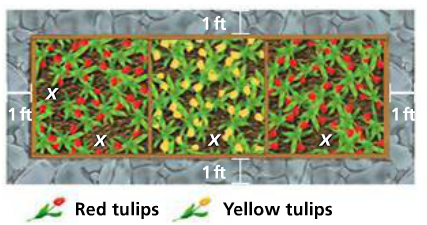 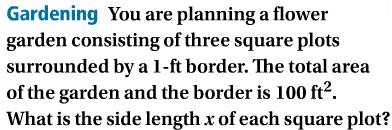 Station 2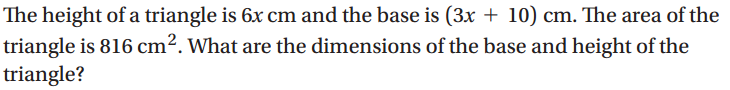 Station 3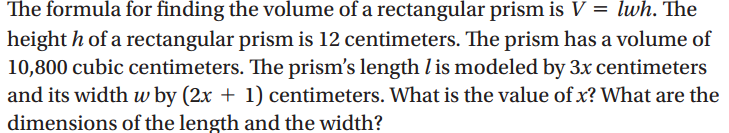 Station 4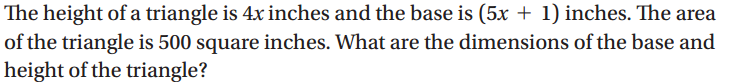 Station 5 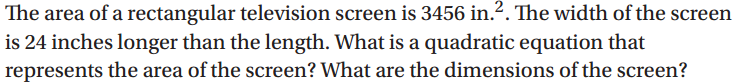 Station 6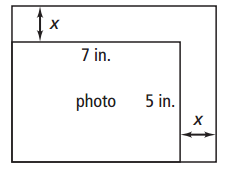 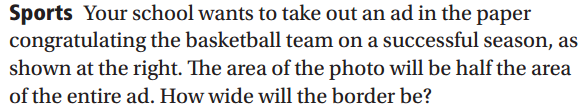 Solutions 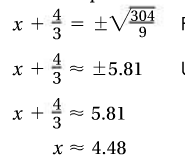 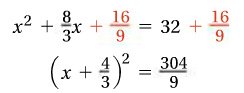 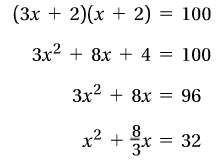 1. 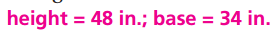 2. 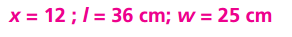 3. 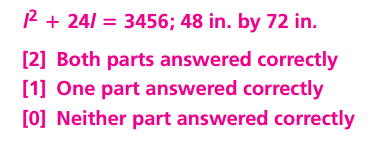 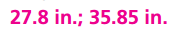 4. 5. 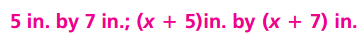 6. 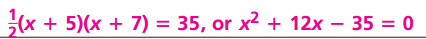 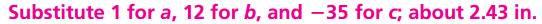 